LISTEN TO THE VOICE; OBEY INSTRUCTION EXACTLY AS SPOKENListen to the voice – David Gibbs - YouTubeYouTube https://www.youtube.com › watch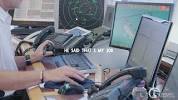 Listen to the voice. - David Gibbs 7.58-minute videoYouTube · Temple Baptist Church - Jun 8, 2022     Please listen to this video as soon as you finish reading this short overview of the video. The video has film footage of the story, along with printed and spoken words, so that you can visualize what is happening. Just put the title and name in your browser, i.e. google, and You Tube will bring it up.      I honestly don’t think I have ever heard, or seen visually, a more powerful message than this one – it is THE MESSAGE for now that is vital to our eternal survival. I cried and cried through it, because this is what Yahuwah is showing me, and few will enter the Kingdom in victory because they do not practice this powerful message.      David Gibbs, a lawyer, had been on a trip that took him to the Alaskan Aleutian Islands. He was about use his ticket to get on an airplane home in the lower U.S, when a pastor came up to him and said “I can save you the money on your return ticket. I’m a pilot of a small plane, and I will be flying back to your home area.” In other words, Gibbs could use his ticket later. Initially, Gibbs said “no,” - he’d use his ticket. He was flying back with a lawyer friend. But, the pastor insisted, so David Gibbs, “against his better judgment” he said, took the pastor up on his offer.      They took off – the pilot, Gibbs next to him in the co-pilot’s seat, and another lawyer in the back seat. The pastor asked Gibbs to pray. He prayed about 7-8 minutes for a safe flight. It was sunny day, but as they rose higher they were beginning to rise into clouds. It was then that the pilot turned to David Gibbs and said, “I just wanted you to know that I have a problem flying in clouds. I get very light headed and can pass out if it gets totally cloudy.” Uh – it was already getting cloudy.     As they rose into the clouds, the pilot looked at Gibbs. His eyes rolled back in his head, and he passed out cold. Neither Gibbs or the other man with them in the backseat could fly a plane. David Gibbs found a radio, and gave it to the lawyer who turned it on and began saying “hello, hello.” A man on a freighter ready to fly out to Tokyo heard him and answered, and was told of the horror they were facing. The man contacted air traffic control in Anchorage for them, and after about 5 minutes an air traffic controller came on the radio.      The man in Anchorage said “My job is to get you home safe – that’s my job.” He added, “but if I am going to get you home safe, you must promise me that you will obey my voice.”      It was this point that the anointing of the Spirit rose in me and I began crying. My son had the same reaction when he heard that. I cried through the whole video because of the spiritual impact on my spirit.      Our heavenly Father has one goal for us – to get us home safe to the Kingdom. That’s what He is dedicated to doing.      The man in Anchorage said, “you cannot see me, but I can see you. If you don’t obey My voice you’re going to die.” He said, “you’re four minutes from a mountain, and if you do not rise higher, you’ll hit the mountain and die.       David Gibbs said he knew that without that man’s voice he was going to die. And without God’s voice we’ll never make it into His Kingdom.       We are heading straight for a crash if we not obey every word of “the voice,” as we enter the dark night of the tribulation.      The air traffic controller said he was going to freeze all the air traffic in the area, and it would take them an hour and a half to get them back to Anchorage. In the meantime, he said, listen to every word I say and obey exactly.       A storm had come up. It was zero visibility in the plane. The air traffic controller said, “do not look at the storm, for if you do, you will die. Listen to my voice and obey exactly what I tell you to do.”       Are you getting it so far? What the air traffic controller taught Gibbs was a principle of spiritual survival that without putting the words of Yahuwah into moment-by-moment practice, we will crash and be eternally separated from the Kingdom of Heaven, which is our eternal destination. Yahuwah’s Word is complete.    As He speaks to us in our re-born spirit within our inner being, we must obey implicitly or else we will die spiritually and never see the Light of the Kingdom of heaven.     The air traffic controller had frozen all air traffic in the area, but several pilots of 747s began talking to Gibbs that they were praying for them. They said to Gibbs: “You’re going to make it; just make sure you listen to the voice. That’s the key. Trust the voice!” Gibbs said God is telling us that our heads are full of voices telling us what to do, what to believe, how to think. But, if we allow Him to be the only voice that we obey, you will be safely led home. Yes, we’re in danger.      The voice told Gibbs that he was going to bring the plane onto the runway in Anchorage, so obey instructions exactly. He said that at the end of the runway was a cross. “The cross is the way home.” Gibbs couldn’t see anything because of the darkness and the storm, but he kept tuned to the voice and landed the plane.     Gibbs, in telling this story reminds us of John 10 “My sheep hear My voice and they follow Me.”      Gibbs said “I landed the plane, but I landed it seven times.” His audience laughed at that. But he finally saw the cross, his place of landing, and the lights of the runway kept him straight.     As soon as they stopped “the pilot woke up.”      The voice said “thank you for listening.” The air traffic controller continued “They crash and burn all the time because they won’t follow my voice. I am the one who can see them when they can’t see me. But they get voices in their heads and they kill themselves.” This is Abba Yahuwah’s grief over His children – they listen to other voices and shut out His.     I would say the main reason for that is because of fear that scrambles the mind and takes a person off of listening to His voice trying to help them. However, it is true that very few so-called “believers” even know His voice at all.      Most humans do not understand how to follow instructions – they’re too into their own reasoning, their own feelings, their own emotions, their own torments – and so cannot stay tuned to the voice that would direct them to LIFE.      In my life, from what He has taught me over the years, but particularly in the last year through much suffering is that if we stay in His peace, listening to only Him, not to anyone else, we will stay on course. We will come out victorious. We will overcome all to stand before the Master with His words “well done, good and faithful servant.” If we don’t listen and obey, whether words spoken into our spirit from His Word or to us directly – we’ll burn and crash – if not physically, eternally.      The air traffic controller said “they self-destruct. Thank you for listening to my voice.”       They went to a hotel room. About 4:00 AM, there was a knock their door. The man who got them home was standing there. Gibbs said: “Do you understand that one day you will stand before Him who will say `I am the voice?’ ”       Yahushua, Messiah-Savior, our Beloved, is the Word of Yahuwah – the voice that spoke the world and the cosmos into existence. He is the Word that holds all creation together. He is the Word that spoke the Torah to mankind from Mt. Sinai. He is the voice who said “It is finished” when He died for us.       Through the Spirit of Yahuwah within, His voice is very clear. When I was dying of malaria in 1997 in Tanzania, and could not think of my name, I was able to preach three times, with passion, to an audience of believers, propped up with pillows so I would not fall over. I heard His voice in my spirit and repeating what He said. The pastor translated.      Yet, in the world of affluency and opportunity, the voices are so many to distract His children from listening to Him, that many now are crashing and burning and losing their eternal life because of the voices they are listening to leading them to eternal destruction. The few hear the voice of Yahushua and Yahuwah and are led to safety – as we progress “home.”       Gibbs to his audience: “If your life is not on the altar of sacrifice, you’re listening to other voices.” We have one Master and one only who wants to take us through the darkness into “His marvelous light.”       “We wonder why kids crash and burn. We wonder why marriages are shattered.” Yet, Yahuwah says “I am the voice.” When we are born again, we have the privilege of immediately receiving Yahuwah’s Spirit to dwell within us. It is there that He speaks, as He once spoke from the Most Set-Apart Place in Solomon’s Temple. “Do you not know that your body is the temple of the Set-Apart Spirit and that you are not your own – you are bought with a price?” (I Corinthians 6:19-20)      He will not waste His time speaking to your carnal mind. I’m had messianic rabbis furious at me for saying that, in their puffed-up Pharisee-style self-righteousness. But, then, they do not know Yahuwah or Yahushua, so their religion is a damning force. I first heard from Messiah when I was 4½. I know His voice. It is the soft baritone voice of a young man. I also know His voice of warning and His sternness. I also know the booming voice of Yahushua. You can hear Him, and you must hear Him – but why hear Him and not obey?       As we are turned to the voice in our eternal spirit, John 7:37-39, in our “belly” area, place of His throne within us, He will tell us step by step what He wants us to do to end up in the Kingdom. Follow His voice. His voice comes to us from His Father, the Spirit, with His instructions for LIFE. Do not follow the voices of man who do not know Father and Son. (Jeremiah 17:5-10) If you are too busy to spend time in the Word, or to hear from Him in your spirit, sometimes in the darkest of the night, you’re too busy to live with Him for eternity.         Do you want to reach your heavenly home safely? LISTEN TO THE VOICE! OBEY IMMEDIATELY AND IMPLICENTLY TO THE SMALLEST SYLLABLE. EVERY WORD IS IMPORTANT.      I don’t think I’ve heard any teaching more powerful than this in my entire life.I teach this message. But this video/teaching is an actual experiential picture of how we must live. One day we will meet the voice that has guided us in our spirit-man. Until then, keep listening and immediately obeying. Don’t let the voices of your own fears, or other’s words, or ideas, or reasonings, get in the way of the simplicity of His voice! If you do, you’ll crash and burn.In His love, YedidahMarch 21, 2023 Happy Spring – Happy Passover as we enter Aviv in a day or two. 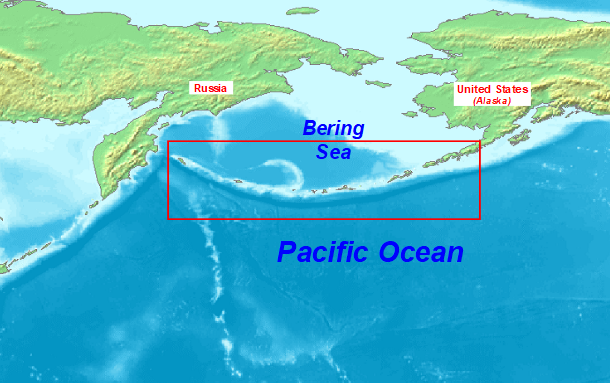 Aleutian Islands inside red box – between Alaska, USA, and Kamchatka, Russia